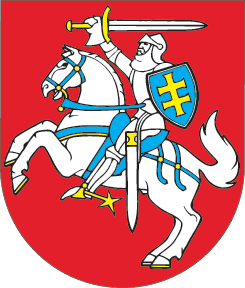 LIETUVOS RESPUBLIKOSALKOHOLIO KONTROLĖS ĮSTATYMO NR. I-857 20 STRAIPSNIO PAKEITIMOĮSTATYMAS2018 m. balandžio 26 d. Nr. XIII-1130Vilnius1 straipsnis. 20 straipsnio pakeitimasPakeisti 20 straipsnio 2 dalį ir ją išdėstyti taip:„2. Alkoholio vartojimo, jo daromos ekonominės žalos sveikatai ir ūkiui atrankinių statistinių tyrimų organizavimo teisinius pagrindus nustato Lietuvos Respublikos oficialiosios statistikos įstatymas.“2 straipsnis. Įstatymo įsigaliojimasŠis įstatymas įsigalioja 2018 m. birželio 1 d.Skelbiu šį Lietuvos Respublikos Seimo priimtą įstatymą.Respublikos Prezidentė	Dalia Grybauskaitė